Спасибо за внимание! Творческих успехов!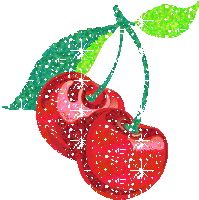 Муниципальное бюджетное дошкольное образовательное учреждение детский сад№35«Вишенка» третьей категории с. Новотроицкое.                ПРОГРАММА СЕМИНАРА ДЛЯ ПЕДАГОГОВ                               ДОШКОЛЬНОГО ОБРАЗОВАНИЯ	                       САМАРСКОГО ОМО                                                                        ТЕМА: «Использование современных образовательных технологий, как средство повышения качества дошкольного образования в соответствии с обновленным ФГОС ДО и ФОП ДО»                                                           2023 годВремя проведения:   16 ноября 2023г. начало в  10.00.   Программа семинара:1. 9.30.-10.00  Встреча и регистрация участников семинара  в музыкальном   зале.2. 10.00-10.10. Вступительное слово. Методист МКУО РИМЦ Азовского района Яицкова  Надежда Юрьевна Открытый просмотр :1. 10.15-10.50  Занятие в подготовительной группена тему: «Грамматика денег»- воспитатель первой квалификационной категории Печаткина О.М.2.10.55-11.25. Мастер-класс « Детский тимбилдинг-как инновационная технология работы с дошкольниками в образовательном процессе ДОУ» - воспитатель первой квалификационной категории Меньшикова Е.Н.3. 11.30.-11.40.Самоанализ и анализ занятия .4.11.40-12.00. « Использование современных образовательных технологий, как средство повышения качества дошкольного образования в соответствии с обновленным ФГОС ДО и ФОП ДО» воспитатель Омельянчук Е.Е. – педагог высшей  квалификационной категории5.12.05-12.30 Подведение итогов, принятие рекомендаций по теме семинара.